Knight Foundation Doubles Local Journalism Funding to $300M The Knight Foundation is boosting local journalism with a $300 million investment over five years to help the industry develop solid business models and rebuild public trust. Beneficiaries include ProPublica, the American Journalism Project and Report for America.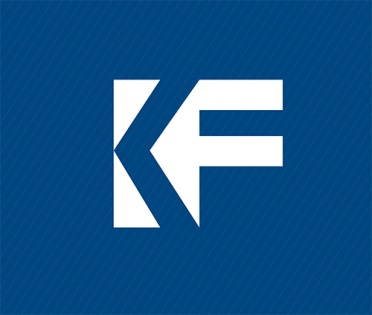 TVNewsCheck 2/19/19https://tvnewscheck.com/article/top-news/230436/knight-doubling-spending-boost-local-news/